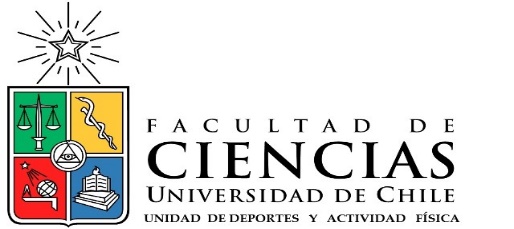 FICHA DE SOLICITUD DEL ESTUDIANTENOMBRE DEL ESTUDIANTENOMBRE DEL ESTUDIANTENOMBRE DEL ESTUDIANTEAPELLIDO PATERNOAPELLIDO PATERNOAPELLIDO PATERNOAPELLIDO MATERNOAPELLIDO MATERNOAPELLIDO MATERNORUTRUTRUTCARRERA	 CARRERA	 CARRERA	 E-MAILE-MAILE-MAILFECHA FECHA FECHA ACTIVIDAD RECREATIVAACTIVIDAD RECREATIVAACTIVIDAD RECREATIVATENIS DE MESAMARCA CON UNA X EL BLOQUE A UTILIZARMARCA CON UNA X EL BLOQUE A UTILIZARMARCA CON UNA X EL BLOQUE A UTILIZARMARCA CON UNA X EL BLOQUE A UTILIZARHORARIOS SALA DE TENIS DE MESA LUNES A JUEVESHORARIOS SALA DE TENIS DE MESA LUNES A JUEVESHORARIOS SALA DE TENIS DE MESA LUNES A JUEVESHORARIOS SALA DE TENIS DE MESA LUNES A JUEVES